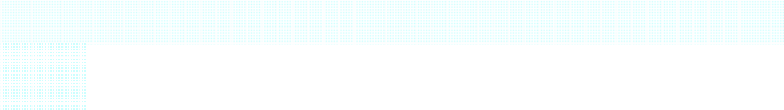 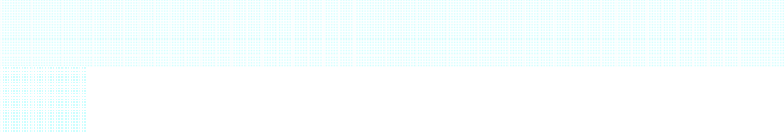 EDI 834 Transaction Set File LayoutEDI 834 Transaction Set File LayoutEDI 834 Transaction Set File LayoutEDI 834 Transaction Set File LayoutEDI 834 Transaction Set File LayoutEDI 834 Transaction Set File LayoutEDI 834 Transaction Set File LayoutEDI 834 Transaction Set File LayoutEDI 834 Transaction Set File LayoutEDI 834 Transaction Set File LayoutEDI 834 Transaction Set File LayoutEDI 834 Transaction Set File LayoutEDI 834 Transaction Set File LayoutData FieldLevelLoopPositionSegmentReferenceSegmentData ElementData ElementRequirementAttributeAttributeCommentsMapping NotesValuesLevelLoopPositionIDDesignatorNameData ElementDescriptionRequirementMinMaxCommentsMapping NotesISAInterchangeISAInterchange Control HeaderInterchange Control HeaderRequiredIdentifies an interchange of functionalISA*00* *00*Headergroups and interchange control data.*30*141788609*30*123456789*000309*1356*U*00401*000000001*1*P*:~ISA01Author Info QualifierAuthor Information QualifierM2200 = No Authorization Information PresentSet to 00 (zero zero)03 = Additional Data IdentificationISA02Author InformationAuthorization InformationM1010n/aISA03Security Info QualSecurity Information QualifierM2200 = No Security Information PresentSet to 00 (zero zero)01 = PasswordISA04Security InformationSecurity InformationM1010n/aISA05Interchange Id QualInterchange Id QualifierM2201 = Duns NumberSet to 3014 = Duns Plus Prefix20 = Health Industry Number27 = Carrier Identification Num28 = FIIN Number29 = Medicare Provider Num30 = Federal Tax Id Num33 = NAIC Company CodeZZ = Mutually DefinedISA06Interchange Sender IdInterchange Sender IdM1515Set to 146013200ISA07Interchange ID QualInterchange Id QualifierM2201 = Duns NumberSet to 3014 = Duns Plus Prefix20 = Health Industry Number27 = Carrier Identification Num28 = FIIN Number29 = Medicare Provider Num30 = Federal Tax Id Num33 = NAIC Company CodeZZ = Mutually DefinedISA08Interchange Receiver IdInterchange Receiver IdM1515In absence of a value from the Carrier,Set to Trading partner IDdefaulted to the Benefit Plan Name.ISA09Interchange DateInterchange DateM88CCYYMMDDSystem generated.Format: yymmddISA10Interchange TimeInterchange TimeM44HHMMSystem generated.Format: hhmmISA11Inter Ctrl Stand IdentInterchange Control StandardsM11U = US EDI ASC X12, TDCC, and USCSet to UIdentifierISA12Inter Ctrl Version NumInterchange Control Version NumberM55Set to 00501ISA13Inter Ctrl NumberInterchange Control NumberM99System generatedISA14Ack RequestedAcknowledgement RequestedM110 = No Acknowledgement RequestedSet to 11 = Acknowledgement RequestedISA15Test IndicatorTest IndicatorM11P = Production Dataset to PT = Test DataISA16Component Elem SeperaComponent Element SeparatorM11Set to :EDI 834 Transaction Set File LayoutEDI 834 Transaction Set File LayoutEDI 834 Transaction Set File LayoutEDI 834 Transaction Set File LayoutEDI 834 Transaction Set File LayoutEDI 834 Transaction Set File LayoutEDI 834 Transaction Set File LayoutEDI 834 Transaction Set File LayoutEDI 834 Transaction Set File LayoutEDI 834 Transaction Set File LayoutEDI 834 Transaction Set File LayoutEDI 834 Transaction Set File LayoutEDI 834 Transaction Set File LayoutData FieldLevelLoopPositionSegmentReferenceSegmentData ElementData ElementRequirementAttributeAttributeCommentsMapping NotesValuesLevelLoopPositionIDDesignatorNameData ElementDescriptionRequirementMinMaxCommentsMapping NotesFunctional Group HeaderFunctional Group HeaderFunctional Group HeaderFunctional Group HeaderFunctional Group HeaderFunctional Group HeaderFunctional Group HeaderFunctional Group HeaderFunctional Group HeaderFunctional Group HeaderFunctional Group HeaderGSGroup HeaderGSFunctional Group HeaderFunctional Group HeaderRequiredIdentifies the start of a functional groupand provides control data.GS*BE*146013200*123456789*20031009*1700*1*X*004010X095A1~GSGS01Functional ID CodeFunctional Identifier CodeM22BE = Benefit Enrollment and Maintenance(834)Set to BEGSGS02Application Send's CodeApplication Sender's CodeM215Set to 146013200GSGS03Application Rec's CodeApplication Receiver's CodeM215By agreement between partnersGSGS04DateDateM88CCYYMMDDSystem generated.Format: ccyymmddGSGS05TimeTimeM48Can be HHMM, HHMMSS, HHMMSSD, orHHMMSSDD (D = decimal seconds)System generated. Format: hhmmGSGS06Group Ctrl NumberGroup Control NumberM19System generated.GSGS07Responsible Agency CodeResponsible Agency CodeM12Set to XGSGS08Ver/Release ID CodeVersion/Release/Industry IdentifierCodeM112Set to 005010X220A1Functional Group TrailerFunctional Group TrailerFunctional Group TrailerFunctional Group TrailerFunctional Group TrailerFunctional Group TrailerFunctional Group TrailerFunctional Group TrailerFunctional Group TrailerFunctional Group TrailerFunctional Group TrailerGETrailerGEFunctional Group TrailerFunctional Group TrailerRequiredIndicates the end of a functional group andprovides control informationGE*6542*1~GEGE01Number of TS IncludedNumber of Transactions Sets IncludedM16Total number of transaction sets in thefunctional group or interchange groupSystem generated.GEGE02Group Ctrl NumberGroup Control NumberM19Unique control number .System generated.Interchange Control TrailerInterchange Control TrailerInterchange Control TrailerInterchange Control TrailerInterchange Control TrailerInterchange Control TrailerInterchange Control TrailerInterchange Control TrailerInterchange Control TrailerInterchange Control TrailerInterchange Control TrailerIEATrailerIEAInterchange Control TrailerInterchange Control TrailerRequiredIndicates the end of an interchange functional groups and related controlsegmentsIEA*1*000000001~IEAIEA01Num of Inc Funct GroupNumber of Included Functional GroupsM15The number of functional groups includedin the interchangeSystem generated.IEAIEA02Inter Ctrl NumberInterchange Control NumberM99An assigned control number .System generated.